Schnelle Mini Pizzen „Margherita“ oder „Hawaii“ Zutaten für 15-20 Minipizzen: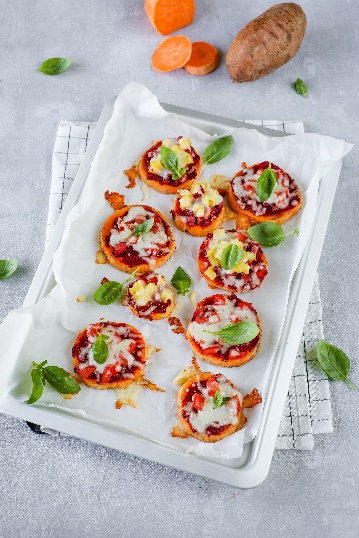 1 Süßkartoffel Salz, Pfeffer Öl für die Pfanne Für den Belag à la Margerita: ½ Tube Tomatenmark Oregano, nach Geschmack auch etwas Knoblauchzehe nach Geschmack/Saison 1 frische Tomate (entkernt und gewürfelt) 100 g geriebener Pizzakäse (Edamer, Gouda) oder veganer Reibekäse  Für den Belag à la Hawaii zusätzlich zu den angegebenen Zutaten:70 g Schinkenwürfel 70 g frische oder Dosenananas (auf sehr kleine Würfel geschnitten) Zubereitung:Süßkartoffel schälen und quer in 0,5 cm dicke Scheiben schneiden. Diese in der Pfanne von beiden Seiten in heißem Fett leicht braten lassen, salzen und pfeffern. Dann auf ein mit Backpapier ausgelegtes Backblech setzen und etwas abkühlen lassen.  In der Zwischenzeit Tomatenmark mit Oregano vermischen und auf der Pizza verteilen. Die Zutaten für den Belag ebenfalls auf die Pizza geben und den Käse aufstreuen. Die Pizza bei 180 Grad Celsius gut 10 Minuten überbacken, bis der Käse verlaufen und leicht gebräunt ist. Mit frischem Basilikum dekorieren.Zubereitungszeit: 30 MinutenNährwertangaben pro Portion Margerita (bei 4 Portionen):Energie: 144 kcalEiweiß: 2,97 g, Fett: 5,81 gKohlenhydrate: 20,9 gNährwertangaben pro Portion Hawaii (bei 4 Portionen):Energie: 251 kcalEiweiß: 10,8 g, Fett: 12,7 gKohlenhydrate: 24,5 g